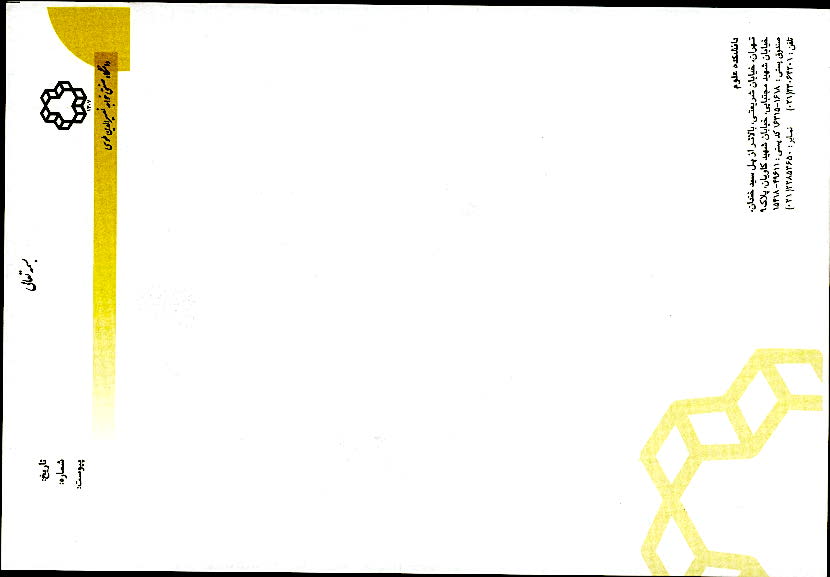 با سلام و احترامگواهی می‌شود: آقای / خانم ...................... فرزند .............. به شماره ملی ............................ و شماره دانشجویی .............................. دانشجوی مقطع ..................... رشته ............... گرایش ........... در نیم‌سال اول/دوم سال تحصیلی .................... به عنوان دستیارآموزشی با اینجانب ...................... عضو هیات علمی / استاد مدعو دانشکده شیمی دانشگاه خواجه‌نصیرالدین‌طوسی، در درس / دروس .................. ................. در انجام امور ذیل همکاری داشته‌اند. این گواهی بنا به درخواست نامبرده صادر شده و ارزش ترجمه ندارد.								نام و نام خانوادگی استاد درس									امضا							محل مهر آموزش دانشکده 